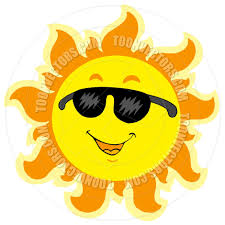 “Be a creator of mental   sunshine.”Book:  Attitudes of Gratitude, p. 17